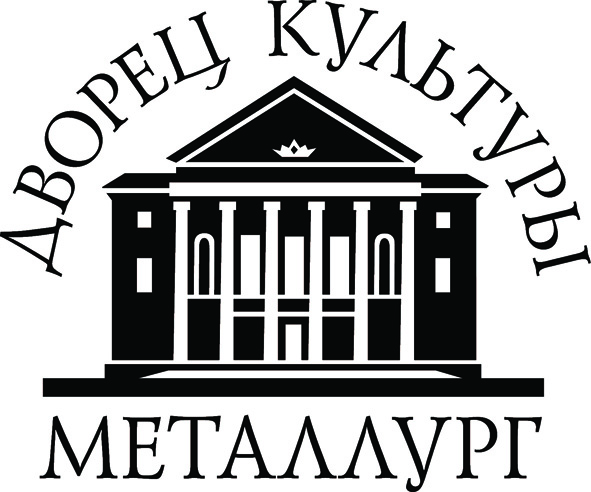 Муниципальное бюджетное учреждение«Дворец культуры «Металлург»________________________________________________________________
РОССИЯ . Кандалакша, Мурманская обл, ул. Кировская аллея, дом  1афакс./тел.8 (81533)  7-26-20, 7-26-46, e-mail: dk-metall@yandex.ruПЛАН мероприятий МБУ "Дворец культуры "Металлург" на сентябрь 2019 годаИсп. Е.В.Вишневская, методист ИМО, 9-58-53.                     от  ______  . №                      на №____ от «___»______________                               УТВЕРЖДАЮ                                                                                                                                              Директор муниципального                                                                                                                                                                                             бюджетного учреждения                                                                                                                                                                                              «Дворец культуры «Металлург»                         ____________М.В. МазуринаДатаКто проводитНазвание  мероприятияМесто проведенияОтветственный за проведениеАудитория01.09.19МБУ «ДК «Металлург»,7-26-20Театрализованная   игровая программа «Первосентябрьский переполох», посвящённая Дню знаний (6+)СДК н. п. Нивский,14.00Зуйкова Г.П.,Молчанова Е. А.,63-3- 07Дети до 14 лет01.09.19МБУ «ДК «Металлург»,7-26-20Экологическая акция «Чистый лес» в рамках Всероссийской осенней  акции «Живи, лес!»Левый берег реки Нива13.00Устинова Т.Н.Дети до 14 летМолодежь01.09.19МБУ «ДК «Металлург»,7-26-20Воробьиная дискотека «Лето, давай до свидания » (6+) СДК н. п. Нивский,15.00Зуйкова Г.П.,63-3- 07Дети до 14 лет01.09.19МБУ ДК «Металлург»,
7-26-20Игровая программа «Вот и лето прошло» (6+)СДК с. Лувеньга, 14.00Биричевская Л.Ю.,68-6-16Дети до 14 лет01.09.19МБУ ДК «Металлург»,
7-26-20Конкурс рисунков на асфальте «Разноцветные мелки» (0+)СДКн.п. Белое Море,15.00Малахова Е.А.,8(911)3110371Дети до 14 лет01.09.19МБУ ДК «Металлург»,
7-26-20 Танцевально - развлекательная программа «Здравствуй, к знаниям дорога!» (6+)СДКн.п. Белое Море,16.00Малахова Е.А.,8(911)3110371Дети до 14 лет02.09.19МБУ ДК «Металлург»,7-26-20Праздничная программа  «Путешествие в страну знаний», посвященная Дню знаний (0+)Площадь ДК «Металлург»,15.00Устинова Т.Н.,89113018041Зимин А.А.Смешанная03.09.19.МБУ «ДК «Металлург»,7-26-20Беседа «Мы помним тебя, Беслан!», посвященный Дню солидарности в борьбе с терроризмом (0+)СДК н. п. Нивский,11.30Зуйкова Г.П.,Вергизова В. А.63-3- 07Дети до 14 лет03.09.19МБУ ДК «Металлург»,
7-26-20Митинг «Мы за мирное время», посвященный Дню солидарности в борьбе с терроризмом (6+) Площадь СДК с. Лувеньга,14.00Кардаяк М.И.,68-6-16Смешанная03.09.19МБУ ДК «Металлург»,
7-26-20Радиогазета «Голос Беслана»  посвящённая Дню солидарности борьбы с терроризмом. 6+Площадь ДК «Металлург»14.00Устинова Т.Н.8(911)3018041Зимин А.А.Смешанная04.09.19МБУ ДК «Металлург»,7-26-20Игровая программа « Дорожный лабиринт» в рамках межведомственной профилактической операции «Школа», для обучающихся ООШ №5,  (0+)Площадь ДК «Металлург»,12.00Устинова Т.Н.,8(911)3018041Зимин А.А.Дети до 14 лет04.03.19МБУ ДК «Металлург»,
7-26-20Круглый стол «Молодёжь за мир без терроризма». полсвящённый Дню солидарности в борьбе с терроризмом (12+)СДКн.п. Белое Море,15.00Ермолаева Т.Е.,8(921)1695210Молодежь 18-2405.09.19 МБУ «ДК «Металлург»,7-26-20Просмотр мультфильма с беседой «Наш друг Пишичитай»                                                     (3+)СДК н. п. Нивский,17.30Зуйкова Г.П.,Молчанова Е.А.63-3- 07Дети до 14 лет06.09.19МБУ ДК «Металлург»,7-26-20Русские посиделки « Завалинка» с участием гармониста Г. Веселова и частушечницы Г. Яковлевой в клубе «Праздник» (6+)КЦСОН,13.30Старшинова Е.В.,8(953)3059927Старшее поколение06.09.19МБУ ДК «Металлург»,
7-26-20Спортивно-развлекательная программа «Путешествие по городу Здоровейску» (6+)СДК с. Лувеньга, 16.00Биричевская Л.Ю.,68-6-16Дети до 14 лет06.09.19МБУ ДК «Металлург»,
7-26-20Лингвистическая игра, посвящённая Дню грамотности «Удивительная грамматика»  (6+)СДКн.п. Белое Море,16.00Ермолаева Т.Е.,8(921)1695210Дети до 14 лет07.09.19МБУ ДК «Металлург»,7-26-20Открытие выставки рисунков А. Попова «Улыбайся! Улыбайся всегда!» (0+) перенос на 14 сентябряГКЦ «Нива»,14.00Снигур Н.А., 8(921)1772820Смешанная07.09.19МБУ ДК «Металлург»,
7-26-20Тематическая программа «К красоте стремятся люди, пусть же мир красивым будет», посвящённая Дню красоты   (0+)СДКн.п. Белое Море,13.00Ермолаева Т.Е.,8(921)1695210Дети до 14 лет07.09.19МБУ ДК «Металлург»,
7-26-20Познавательная программа «Семья и улица»  (12+)СДК с. Лувеньга, 15.00Кардаяк М.И.,68-6-16Подростки 15-17 лет08.09.19МБУ ДК «Металлург»,
7-26-20Клуб выходного дня. Настольные игры (12+)СДК с. Лувеньга, 15.00Биричевская Л.Ю.,68-6-16Дети до 14 лет08.09.19МБУ ДК «Металлург»,
7-26-20Концерт народного самодеятельного коллектива ансамбля русских народных инструментов «Забава» (0+)СДКн.п. ЗареченскФилатов С.В.,8(952)2915474Смешанная09.09.19МБУ ДК «Металлург»,
7-26-20Тематическая программа «Берегите лес!» с просмотром мультфильма, в рамках Всероссийской осенней акции «Живи, лес!», для воспитанников ДОУ 0+ДК «Металлург»11.00Устинова Т.Н.89113018041Зимин А.А.Топорин А.А.Дети до 1410.09.19МБУ ДК «Металлург»,
7-26-20Турнир по теннису «Спортивные баталии», посвящённый Дню физкультурника    (6+)СДКн.п. Белое Море,17.00Окунева Л.П.,8(911)3390438Подростки 15-17 лет10.09.19МБУ ДК «Металлург»,7-26-20Перенесено на 24.09Спортивно- развлекательная программа « Дорожный виртуоз» в рамках Всероссийской антинаркотической профилактической акции «За здоровье и безопасность наших детей» (0+)КЦСОН,15.30Устинова Т.Н.,89113018041Дети до 14 лет  11.09.19 МБУ «ДК «Металлург»,7-26-20Мастер - класс  «Осенние фантазии» (0+)       СДК н. п. Нивский,15.30Зуйкова Г.П.,63-3- 07Дети до 14 лет11.09.19МБУ ДК «Металлург»,7-26-20Экскурсия по действующим выставкам: «Я В сказке» и «Улыбайся! Улыбайся всегда!» для воспитанников МДОУ № 4 (0+)ГКЦ «Нива»,11.30СнигурН.А.,8(921)1772820Дети до 14 лет13.09.19МБУ ДК «Металлург»,7-26-20Экскурсия по действующим выставкам: «Я В сказке» и «Улыбайся! Улыбайся всегда!» для воспитанников МДОУ- Мастер-класс по рисованию «Рисуем на мольберте вместе» (0+)ГКЦ «Нива»,11.30Снигур Н.А., 8(921)1772820Дети до 14 лет13.09.19 МБУ «ДК «Металлург»,7-26-20Просмотр фильма  с беседой «Первоклассница»                     (6+)                                                                                                                                                                                                                                                    СДК н. п. Нивский,17.00Зуйкова Г.П.,Молчанова Е.А.63-3- 07Дети до 14 лет13.09.19МБУ ДК «Металлург»,7-26-20отменаКвест – игра «Дорогой дружбы» в рамках межведомственной профилактической операции «Досуг», для обучающихся 1-х классов ООШ №5, 9 (0+) ДК «Металлург»,12.00Устинова Т.Н.,89113018041Торопов А.В.Дети до 14 лет13.09.19МБУ ДК «Металлург»,
7-26-20Мастер- класс «Уход за волосами в домашних условиях»  ко Дню парикмахера «Берегите волосы» (6+)СДКн.п. Белое Море,17.00Ермолаева Т.Е.,8(921)1695210Смешанная14.09.19МБУ ДК «Металлург»,
7-26-20Дискотека «Вечеринка 90-х» (18+) СДК с. Лувеньга, 21.00- 24.00Биричевская Л.Ю.,68-6-16Молодёжь 18-24 лет14.09.19МБУ ДК «Металлург»,
7-26-20Танцевальная программа «Листья кружат в танце» (6+)СДКн.п. Белое Море,16.00Окунева Л.П.,8(911)3390438Дети до 14 лет14.09.19МБУ ДК «Металлург»,7-26-20Митинг, посвященный 75-летию разгрома немецко-фашистких войск в Заполярье и освобождение села Алакуртти (6+)с. Алакуртти,12.00Шарганова Е.Н., 8(921)6608371Зимин А.А.Смешанная14.09.19МБУ ДК «Металлург»,7-26-20Концерт, посвященный 75-летию разгрома немецко-фашистких войск в Заполярье и освобождение села Алакуртти (6+)с. Алакуртти14.00Шарганова Е.Н., 8(921)6608371Зимин А.А.Смешанная17.09.19МБУ ДК «Металлург»,7-26-20Игровая программа «День рождения «Смайлика» в рамках межведомственной профилактической акции «Досуг» для воспитанников ДОУ. 0+ДК«Металлург»,11.00Устинова Т.Н.,89113018041Зимин А.А.Дети до 14 лет18.09.19МБУ ДК «Металлург»,7-26-20Экскурсия по действующим выставкам: «Я В сказке» и «Улыбайся! Улыбайся чаще» для воспитанников МДОУ № 1 0+ГКЦ «Нива»,11.30Снигур Н.А.,8(921)1772820Дети до 14 лет18.09.19 МБУ «ДК «Металлург»,7-26-20 Просмотр мультфильма с тематической программой  «Твой друг велосипед» (6+)                                                                                                                                                                                                                                                    СДК н. п. Нивский,15.15Зуйкова Г.П.,Молчанова Е.А.63-3- 07Дети до 14 лет19.09.19МБУ ДК «Металлург»,
7-26-20Игровая программа ко Дню рождения Смайлика «Подари улыбку миру» (0+)СДКн.п. Белое Море,15.00Окунева Л.П.,8(911)3390438Дети до 14 лет20.09.19 МБУ «ДК «Металлург»,7-26-20Викторина  «День без автомобиля» (6+)                                                                                                                                                                                                                                                    СДК н. п. Нивский,17.00Зуйкова Г.П.,Молчанова Е.А.63-3- 07Дети до 14 лет20.09.19МБУ ДК «Металлург»,7-26-20Экскурсия по действующим выставкам: «Я В сказке» и «Улыбайся! Улыбайся чаще» для обучающихся ККШИ № 1- Мастер-класс по рисованию «Рисуем на мольберте вместе» 0+ГКЦ «Нива»(время уточняется)Снигур Н.А.,8(921)1772820Дети до 1419.09.19МБУ ДК «Металлург»,7-26-20Концертная программа «Золотая осень» НСК АРНИ «Забава», посвященная Дню пожилого человека в клубе «Ветеран» 6+ДИПИ,11.00Старшинова Е.В.,8(953)3059927Филатов С.В.Старшее поколение20.09.19МБУ ДК «Металлург»,
7-26-20Спортивно-развлекательная программа «На машине быстрей - а ногами здоровей» (12+)Площадь СДК с. Лувеньга, 16.00Биричевская Л.Ю.,68-6-16Подростки 15-17 лет21.09.19МБУ ДК «Металлург»,
7-26-20Митинг «И пусть поколения помнят…», посвященный 100-летию со дня боя ополченцев Кандалакши с иностранными интервентами (6+)Площадь СДК с. Лувеньга, 16.00Кардаяк М.И.,68-6-16Смешанная22.09.19МБУ ДК «Металлург»,
7-26-20Познавательная программа «Собираем рюкзачок путешествий» ко Дню туризма (0+)СДКн.п. Белое Море,17.00Окунева Л.П.,8(911)3390438Дети до 14 лет23.09.19МБУ ДК «Металлург»,7-26-20Тематическая развлекательная программа «Спасательный круг или службы спасения», в рамках акции «Позвони! Тебе помогут…! для обучающихся ООШ (6+)ДК«Металлург»,12.00Устинова Т.Н.,89113018041Зимин А.А.Дети до 1424.09.19 МБУ ДК «Металлург»,7-26-20Турнир по шашкам (6+)  СДК н. п. Нивский,16.00Зуйкова Г.П.,63-3- 07Подростки 15 - 17 лет24.09.19МБУ ДК «Металлург»,
7-26-20Конкурс рисунков «Воспитатели нас любят» ко Дню воспитателя (0+)СДКн.п. Белое Море,15.00Ермолаева Т.Е.,8(921)1695210Дети до 14 лет25.09.19МБУ ДК «Металлург»,
7-26-20Викторина по правилам дорожного движения «Берегись автомобиля» (0+)СДКн.п. Белое Море,17.00Окунева Л.П.,8(911)3390438Дети до 14 лет26.09.19 МБУ ДК «Металлург»,7-26-20Спортивная   программа «Здоровье, Успех, Будущее!»                                                          (6+)СДК н. п. Нивский,17.15Зуйкова Г.П.,Молчанова Е.А.63-3- 07Дети до 14 лет26.09.19МБУ ДК «Металлург»,7-26-20Спектакль «Басня Крылова на новый лад» клуба по интересам «Сюрприз» в рамках межведомственной профилактической акции «Досуг» (6+)КЦСОН (отделение реабилитации детей и подростков с ограниченными физическими и умственными возможностями)(Время уточняется)Кузьмина И.В., 8(911)3423469Устинова Т.Н.Дети до 14 лет27.09.19МБУ ДК «Металлург»,7-26-20Открытие выставки работ воспитанников МДОУ города и района по стихам поэта Николая Колычева ко Дню воспитателя и всех дошкольных работников (0+)ГКЦ «Нива»,11.00Снигур Н.А., 8(921)1772820Торопов А.В.Дети до 14 лет27.09.19МБУ ДК «Металлург»,
7-26-20Тематическая программа «И даже снег горячим был», посвященная 75 – летию  разгрома немецко-фашистких войск в Заполярье (6+)СДКн.п. Белое Море,14.00Малахова Е.А.,Окунева Л.П.,8(911)3390438Дети до 14 лет,Подростки 15-17 лет27.09.19МБУ ДК «Металлург»,
7-26-20Игровая программа «Если весело живётся, делай так» (0+)Площадь СДК с. Лувеньга, 11.00Кардаяк М.И.,68-6-16Дети до 14 лет27.09.19Мурманский областной драматический театрСпектакль «Зачарованное царство» Спектакль «Спиннинг»ДК«Металлург»,19.00Мазурина М.В.,Архиповская Л.А.Топорин А.А.Смешанная28.09.19МБУ ДК «Металлург»,
7-26-20Танцевально-развлекательная программа «Танцевальная битва» (6+)СДК с. Лувеньга, 18.00Биричевская Л.Ю.,68-6-16Дети до 14 лет28.09.19 МБУ ДК «Металлург»,7-26-20Подростковая дискотека «Осенний кураж» (6+)      СДК н. п. Нивский,16.00Зуйкова Г.П.,63-3- 07Подростки 15 - 17 лет28.09.19МБУ ДК «Металлург»,7-26-20Акция, «Пойдем в кино», посвященная Международному дню пожилых людей 0+ГКЦ «Нива10.50Тыртикова Е.ВСмешанная29.09.19МБУ ДК «Металлург»,7-26-20Праздничный вечер «Вальс листопада» с участием НСК ОРНИ, посвященный Дню пожилого человека в клубе «Встреча» (6+)ДК«Металлург»,15.00Старшинова Е.В., 8(953)3059927Давыдова Л.В.Торопов А.В.Старшее поколение29.09.19МБУ ДК «Металлург»,
7-26-20  Танцевальная программа «Диско остров»  (0+)СДКн.п. Белое Море,16.00Окунева Л.П.,8(911)3390438Дети до 14 лет